________________________________________________________________________________________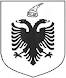 REPUBLIKA E SHQIPËRISËBASHKIA MIRDITËNr.______. Prot                                                  Rrëshen më02/06/2016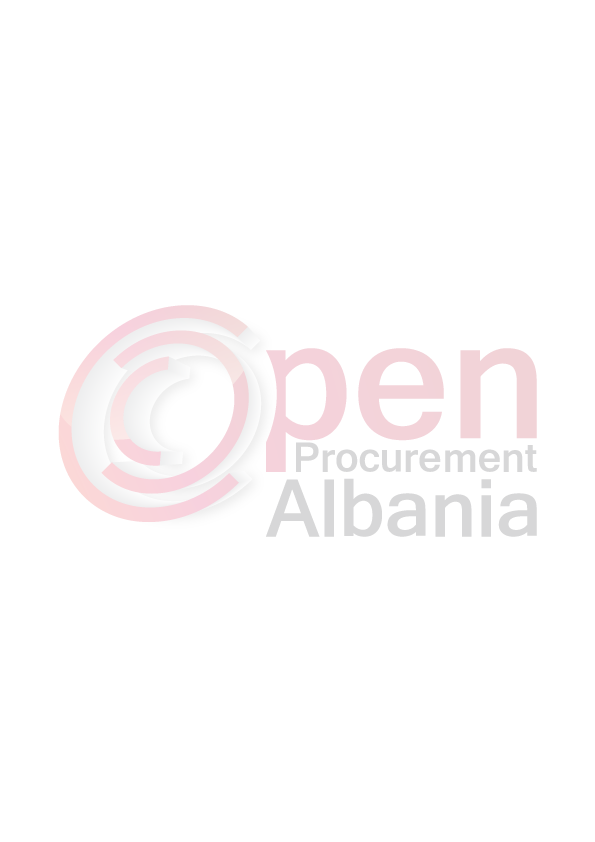 Njoftimi i shkurtuar i kontratës1- A.Kontrakt.: Bashkia Mirditë, Adresa:Sheshi“Abat Doçi“ Rreshen,Tel/Fax:0216 22233Autoriteti kontraktor,adresa,nr.tel2-Procedura e prokurimit : Procedure e hapur-mallraLloji i procedures se prokurimit      3-Objekti i prokurimit : “Blerje paisje hardware dhe programe aplikativ software, per nevoja te Bashkisë Mirditë’’Objekti i prokurimit ( nqs ka lote i ndare sipas loteve) 4-Me fond limit : 2 083 333 (Dymiljonetetedhjeteetremijeetreqindetridhjeteetre) leke pa tvshFondi limit ( nqs ka lote i ndare sipas loteve)5-Afati i kontratës:10 ditenga lidhja e kontrates                              Afati per mbarimin e punimeve /per dorezimin e mallit/kryerjen e sherbimit6-Data e tenderit:16.06.2016 ora 10:00. Vendi: Prokurim elektronik në websitin zyrtarë të Agjencisë së Prokurimit  Publik: www.app.gov.al.7-Afati i fundit per pranimin e dokumentave:16.06.2016 ora 10:00.Vendi: Prokurim elektronik në websitin zyrtarë të Agjencisë së Prokurimit  Publik: www.app.gov.al.                                     Kryetari i Autoritetit KontraktorNdrec DEDAJ